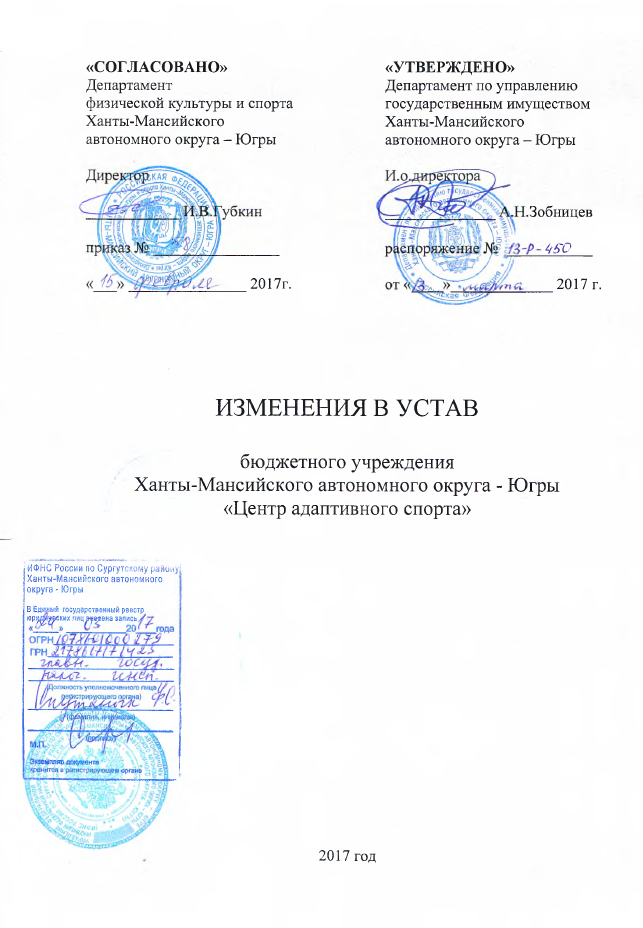 ИЗМЕНЕНИЯ В УСТАВбюджетного учрежденияХанты-Мансийского автономного округа - Югры «Центр адаптивного спорта»2017 годПункт 2.4. дополнить абзацем следующего содержания: «Учреждение оказывает услуги, в том числе детям с ограниченными возможностями здоровья.».Пункт 4.3. изложить в следующей редакции:«4.3. Директор обеспечивает выполнение государственного задания, надлежащее оформление всех совершаемых учреждением сделок, ведение всей необходимой в деятельности учреждения документации, целевое расходование денежных средств учреждения, сохранность и надлежащее использование имущества учреждения, а также соблюдение требований безопасности при перевозке автотранспортом организованных групп детей к месту проведения массовых мероприятий, в том числе школьными автобусами.».СОГЛАСОВАНО:Департамент физической культуры и спорта Ханты-Мансийского автономного округа – ЮгрыДиректор______________ И.В. Губкинприказ № ______________«___» _______________ 2017г.УТВЕРЖДЕНО Департамент по управлению государственным имуществом Ханты-Мансийского автономного округа – ЮгрыИ.о. директора________________ А.Н. Зобницевраспоряжение № ____________от «___» _____________ 2017г.